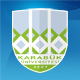 KARABÜK ÜNİVERSİTESİGÖREV TANIMIDoküman NoGT - 05KARABÜK ÜNİVERSİTESİGÖREV TANIMIYayın Tarihi17.01.2019KARABÜK ÜNİVERSİTESİGÖREV TANIMIRev. No/Tarih05/17.01.2019KARABÜK ÜNİVERSİTESİGÖREV TANIMISayfa No05ÜNVANI (Adı-Soyadı): Memur Uğur KARAKAŞSORUMLULUK ALANI: Kütüphane ve Dokümantasyon Daire BaşkanlığıORGANİZASYONDAKİ YERİ:Rektör, Rektör Yardımcıları, Genel Sekreter ve Genel Sekreter Yardımcılarına, Daire Başkanına ve Şube Müdürüne karşı sorumludur.VEKİLİ: Memur Mehmet KAYA       GÖREV VE YETKİLERİ:      Görevleri:Okuyucu Hizmetlerini (Üyelik, ödünç verme, süre uzatımı, ayırtma işlemlerini) yürütmek.Kendi sorumluluk alanına verilen rafların tertip ve düzenini sağlamak.Kütüphane ve Dokümantasyon Daire Başkanlığının temizlik işlemlerinin takip edilmesi ve ilgili personele temizlettirilmesini yürütmek.Kütüphanemizde bulunan aynı türden ve addan kitapların listesinin çıkartılarak fazla olanların dış birimlere tesliminin yapılmasını yürütmek.Engelli Öğrenci Birim Temsilciliği iş ve işlemlerinin yürütmek.Kısmi zamanlı öğrencilerin iş ve işlemlerini yürütmek.Kütüphanede bulunan teknik cihazların (Kiosk, tarama cihazları, klima, manyetik güvenlik kapısı, sterilizasyon cihazı vb.)takibini yaparak eksikliklerin giderilmesini ve cihazların düzenli çalışmasını sağlamak.Kamu Kurum ve Kuruluşlarına ait Yer, Araç, Bina ve Tesislerde Tütün Ürünü Tüketenlere Verilecek İdari Yaptırım Kararlarının Uygulama Usul ve Esasları Hakkındaki Tutanakların Hazırlanmasını yürütmek.Kütüphanenin haşerelere karşı yapılan ilaçlamanın kontrol ve takibini yapmak.Koruma ve Güvenlik Planı’nda Koruma Ekibi’nde Ekip Amiri Yardımcısı ve Kurtarma Ekibi’nde ekip personeli  görevini yerine getirmek.Kütüphane YORDAM Otomasyon Muayene Kabul Komisyonu’nda asil olarak Üye görevini yerine getirmek.Başkan tarafından verilen diğer görevleri yerine getirmek.            Yetkileri:Teknik hizmetler, okuyucu ve bilgi hizmetleri ile ilgili çalışmaların yürütülmesinde yetkilidir.